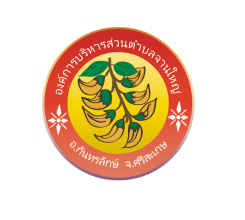 การประเมินความเสี่ยงการทุจริตประจำปี พ.ศ.2564องค์การบริหารส่วนตำบลจานใหญ่ อำเภอกันทรลักษ์ จังหวัดศรีสะเกษ		เหตุการณ์ความเสี่ยงด้านการทุจริตเกิดแล้วจะมีผลกระทบทางลบซึ่งปัญหามาจากสาเหตุต่างๆการป้องกันการทุจริตคือการแก้ไขปัญหาการทุจริตที่ยั่งยืนซึ่งเป็นหน้าที่ความรับผิดชอบพนักงาน      และผู้บริหารทุกคนและเป็นเจตจำนงของทุกองค์กรที่ร่วมต่อต้านการทุจริตทุกรูปแบบอันเป็นวาระเร่งด่วนของรัฐบาล		การนำเครื่องมือประเมินความเสี่ยงทุจริต  มาใช้ในองค์การบริหารส่วนตำบลจานใหญ่โดยใช้แนวทางปฏิบัติตามคู่มือการประเมินความเสี่ยงการทุจริต  จัดทำโดยองค์การบริหารส่วนตำบลจานใหญ่จะช่วยเป็นหลักประกันในระดับหนึ่งได้ว่า  การดำเนินงานขององค์การบริหารส่วนตำบลจานใหญ่  จะไม่มีการทุจริตหรือในกรณีที่พบการทุจริตที่ไม่คาดคิดโอกาสที่จะประสบปัญหาน้อยกว่าองค์กรอื่นหรือหากเกิดความเสียหายขึ้นก็จะเป็นความเสียหายที่น้อยกว่าองค์กรที่ไม่มีการนำเครื่องมือประเมินความเสี่ยงการทุจริตมาใช้ปัญหาอุปสรรค		องค์การบริหารส่วนตำบลจานใหญ่  ได้ดำเนินการป้องกันการดำเนินงานหรือการปฏิบัติหน้าที่   ที่อาจก่อให้เกิดการทุจริตหรือก่อให้เกิดการขัดกัน  ระหว่างผลประโยชน์ส่วนตนกับผลประโยชน์ส่วนรวมของหน่วยงานผ่านกิจกรรมต่างๆ อีกทั้งบุคลากรมีความเสี่ยงในการปฏิบัติหน้าที่ เพราะเจ้าหน้าที่ไม่มีความรู้ ความเข้าใจในเรื่องการป้องกันในการปฏิบัติหน้าที่ข้อเสนอแนะและแนวทางการแก้ปัญหา		1. การสร้างจิตสำนึกและปลูกฝังให้บุคลากรมีคุณธรรมจริยธรรม  ไม่กระทำการทุจริตประพฤติมิชอบได้มีการประกาศแสดงเจตจำนงสุจริต เสริมสร้างคุณธรรม และความโปร่งใสในการบริหารงาน โดยนายกองค์การบริหารส่วนตำบลจานใหญ่ ได้ประกาศเจตจำนงว่า จะเป็นแบบอย่างที่ดี มีความโปร่งใส ปราศจากการทุจริต เพื่อเสริมสร้างคุณธรรม จริยธรรมและความโปร่งใส  ในการบริหารงานขององค์การบริหารส่วนตำบลจานใหญ่ และให้คำมั่นที่จะนำพาคณะผู้บริหาร สมาชิกสภาองค์การบริหารส่วนตำบล พนังงานส่วนตำบล พนักงานครู ลูกจ้างประจำ และพนักงานจ้าง ในสังกัดองค์การบริหารส่วนตำบลจานใหญ่ ทุกคนให้ปฏิบัติราชการด้วยความซื่อสัตย์ สุจริต ยุติธรรม ควบคู่กับการบริหารจัดการที่มีประสิทธิภาพและร่วมมือ อำนวยความสะดวกแก่ประชาชน2. กฎระเบียบและแนวปฏิบัติเกี่ยวกับการจัดซื้อจัดจ้างพัสดุ การเงินและบัญชี โดยที่ที่ในปัจจุบัน	กฎระเบียบและข้อบังคับต่างๆ ที่เกี่ยวกับการเบิกจ่ายเงิน การจัดซื้อจัดจ้าง มีการปรับปรุงเปลี่ยนแปลงตามนโยบาย ทำให้บุคลากรผู้ปฏิบัติงานขาดความรู้ความเข้าใจในเรื่องดังกล่าว ซึ่งอาจทำให้เกิดข้อผิดพลาดในการป้องการปฏิบัติงานได้ จึงได้จัดส่งเจ้าหน้าที่เกี่ยวกับการจัดซื้อจัดจ้าง การเงินและบัญชี พนักงานทุกส่วนราชการ เข้ารับการอบรมเพื่อลดข้อผิดพลาดจากการปฏิบัติงาน และลดโอกาสที่มีความเสี่ยงในเรื่องผลประโยชน์ทับซ้อนได้3.การประเมิน...........                                           -2-3. การประเมินคุณธรรมและความโปร่งใสในการดำเนินงานของหน่วยงานภาครัฐ (Integrity and Transparency Assessment : ITA )  เพื่อให้บุคลากรในสังกัดองค์การบริหารส่วนตำบลจานใหญ่ ได้เข้าใจเกี่ยวกับเกณฑ์การประเมินและการยกระดับการทำงาน รวมทั้งเตรียมเอกสารหลักฐานประกอบการประเมินให้สอดคล้องกับหลักเกณฑ์ จึงได้จัดส่งเจ้าหน้าที่ที่เกี่ยวข้องเข้าร่วมประชุมซักซ้อมทำความเข้าใจเรื่องดังกล่าว4. การวิเคราะห์ความเสี่ยงเกี่ยวกับการดำเนินงานหรือการปฏิบัติหน้าที่ ที่อาจก่อให้เกิดการทุจริตหรือก่อให้เกิดการขัดกันระหว่างผลประโยชน์ส่วนตนกับผลประโยชน์ส่วนรวมของหน่วยงาน		4.1 การให้ความรู้ในรูปแบบต่างๆ ดังนี้		-การจัดทำคู่มือ ได้ทำคู่มือการพัฒนาส่งเสริมการปฏิบัติตามมาตรฐานทางจริยธรรม ป้องกันการดำเนินงานหรือการปฏิบัติหน้าที่ ที่อาจก่อให้เกิดการทุจริตหรือก่อให้เกิดการขัดกันระหว่างผลประโยชน์ส่วนตนกับผลประโยชน์ส่วนรวมของหน่วยงาน เพื่อสร้างความเข้าใจแก่บุคลากรและให้หลีกเลี่ยงการกระทำที่เข้าข่ายผลประโยชน์ทับซ้อน โดยมีสาระสำคัญเกี่ยวกับแนวคิด/ความหมาย และสาระเกี่ยวกับประเภทหรือรูปแบบที่เข้าข่ายและกรณีตัวอย่างการทุจริตในรูปแบบต่างๆ		-การจัดการความรู้ (Knowledge management) โดยการนำเครื่องมือดังกล่าว ถ่ายทอดผ่านกระบวนการแลกเปลี่ยนเรียนรู้ในการประชุมประจำเดือน และเผยแพร่ในเว็บไซด์ขององค์การบริหารส่วนตำบลจานใหญ่		4.2 การวิเคราะห์ความเสี่ยงเกี่ยวกับการดำเนินงานหรือการปฏิบัติหน้าที่ ที่อาจก่อให้เกิดการทุจริตหรือก่อให้เกิดการขัดกันระหว่างผลประโยชน์ส่วนตนกับผลประโยชน์ส่วนรวมของหน่วยงาน จากการวิเคราะห์ความเสี่ยงสามารถจำแนกระดับความเสี่ยงออกเป็น 7 ระดับ คือ  ไม่มี  ต่ำมาก  ต่ำ  กลาง  สูง        สูงมาก  สูงสุด  และสามารถสรุปข้อมูลการวิเคราะห์ความเสี่ยงเกี่ยวกับการปฏิบัติงานที่อาจเกิดการวิเคราะห์ความเสี่ยงเกี่ยวกับการดำเนินงานหรือการปฏิบัติหน้าที่ ที่อาจก่อให้เกิดการทุจริตหรือก่อให้เกิดการขัดกันระหว่างผลประโยชน์ส่วนตนกับผลประโยชน์ส่วนรวมของหน่วยงานขององค์การบริหารส่วนตำบลจานใหญ่ ประจำปีงบประมาณ พ.ศ.2564 ได้ดังนี้แบบฟอร์มรายงาน/แผนการประเมินความเสี่ยงการทุจริตประจำปี พ.ศ.2564การประเมินความเสี่ยงทุจริตของ องค์การบริหารส่วนตำบลจานใหญ่ อำเภอกันทรลักษ์ จังหวัดศรีสะเกษหน่วยงานผู้รับผิดชอบประเมินความเสี่ยง		กองคลัง  องค์การบริหารส่วนตำบลจานใหญ่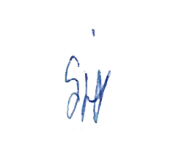 						ผู้รายงาน					นางรัชนีกร   ทองอ่อน					 ผู้อำนวยการกองคลังที่โครงการ/กิจกรรมประเด็นขั้นตอน/กระบวนการดำเนินงานเหตุการณ์ความเสี่ยงที่อาจจะเกิดขึ้นปัจจัยเสี่ยงที่อาจมีผลกระทบ/กระตุ้นให้เกิดการทุจริตการควบคุม/ระเบียบที่เกี่ยวข้องประเมินระดับของความเสี่ยงประเมินระดับของความเสี่ยงประเมินระดับของความเสี่ยงประเมินระดับของความเสี่ยงประเมินระดับของความเสี่ยงประเมินระดับของความเสี่ยงประเมินระดับของความเสี่ยงมาตรการป้องกันเพื่อไม่เกิดการทุจริตตัวชี้วัดผลสำเร็จที่โครงการ/กิจกรรมประเด็นขั้นตอน/กระบวนการดำเนินงานเหตุการณ์ความเสี่ยงที่อาจจะเกิดขึ้นปัจจัยเสี่ยงที่อาจมีผลกระทบ/กระตุ้นให้เกิดการทุจริตการควบคุม/ระเบียบที่เกี่ยวข้องไม่มีต่ำมากต่ำกลางสูงสูงมากสูงสุดมาตรการป้องกันเพื่อไม่เกิดการทุจริตตัวชี้วัดผลสำเร็จ1กระบวนการใช้จ่ายงบประมาณในการจัดซื้อจัดจ้าง1.กระบวนการคัดเลือกคณะกรรมการในการจัดทำ TOR1.การแต่งตั้งผู้ที่เป็นคณะกรรมการพิจารณาผลการประกวดราคา คณะกรรมการพิจารณาผลการสอบราคา หรือคณะกรรมการจัดซื้อจัดจ้าง เป็น คณะกรรมการตรวจรับ1.การคัดเลือกคณะกรรมการขาดความโปร่งใสโดยไม่คำนึงถึง ความรู้ความสามารถ/ประสบการณ์/ความพร้อม/ความเป็นกลาง/อิสระของ คณะกรรมการ และกำหนดแบบฟอร์มรับรองตนเองของคณะกรรมการกฎหมายระเบียบที่เกี่ยวข้อง หนังสือสั่งการต่างๆ พระราชบัญญัติจัดซื้อจัดจ้างและการบริหารพัสดุภาครัฐ พ.ศ.25601.จัดทำกระบวนการคัดเลือกคณะกรรมการให้มีความโปร่งใสโดยคำนึงถึง ความรู้ความสามารถประสบการณ์/ความพร้อม/ความเป็นกลาง/อิสระของ คณะกรรมการ และกำหนดแบบฟอร์มรับรองตนเองของคณะกรรมการจำนวนเรื่องร้องเรียนเกี่ยวกับการยักยอกเงิน2.กระบวนการจัดทำTORบางขั้นตอนมีช่องว่างอาจทำให้เกิดการทุจริต1.กำหนดเงื่อนไขที่จะจัดซื้อใน TOR ให้ชัดเจนเช่น ราคา คุณสมบัติประโยชน์ใช้สอยแหล่งผลิต/แหล่งขาย ว่ามีความสมเหตุสมผลต่อการใช้งานหรือไม่โดยไม่ให้เข้าข่ายการล๊อคสเปค 1.บุคลากรขาดความรู้ความเข้าใจในการจัดทำ TOR 2.การชี้แจงรายละเอียดด้านเอกสารแก่ผู้เข้าร่วมการประมูลไม่ชัดเจน3.ขาดการติดตามประเมินผลอย่างต่อเนื่องทำให้เกิดช่องว่างในการทุจริต1.จัดทำคู่มือ และแผนการปฏิบัติงาน โดยให้แทรกเหตุการณ์ที่อาจเกิดการ ทุจริตและแนวทางแก้ไข 2.กำหนดมาตรฐานคู่มือในการจัดซื้อจัดจ้างและกรอบระยะเวลาที่ชัดเจนและ เผยแพร่ประกาศเชิญชวน ประชาสัมพันธ์ สาธารณชนได้รับรู้ ที่โครงการ/กิจกรรมประเด็นขั้นตอน/กระบวนการดำเนินงานเหตุการณ์ความเสี่ยงที่อาจจะเกิดขึ้นปัจจัยเสี่ยงที่อาจมีผลกระทบ/กระตุ้นให้เกิดการทุจริตการควบคุม/ระเบียบที่เกี่ยวข้องประเมินระดับของความเสี่ยงประเมินระดับของความเสี่ยงประเมินระดับของความเสี่ยงประเมินระดับของความเสี่ยงประเมินระดับของความเสี่ยงประเมินระดับของความเสี่ยงประเมินระดับของความเสี่ยงมาตรการป้องกันเพื่อไม่เกิดการทุจริตตัวชี้วัดผลสำเร็จที่โครงการ/กิจกรรมประเด็นขั้นตอน/กระบวนการดำเนินงานเหตุการณ์ความเสี่ยงที่อาจจะเกิดขึ้นปัจจัยเสี่ยงที่อาจมีผลกระทบ/กระตุ้นให้เกิดการทุจริตการควบคุม/ระเบียบที่เกี่ยวข้องไม่มีต่ำมากต่ำกลางสูงสูงมากสูงสุดมาตรการป้องกันเพื่อไม่เกิดการทุจริตตัวชี้วัดผลสำเร็จ3.จัดทำรายงาน/หลักฐานข้อเท็จจริงประกอบการปฏิบัติงานทุกครั้งโดยเฉพาะ อย่างยิ่งหลักฐานการปฏิบัติงานของคณะกรรมการ 4.จัดทำแผนการสอบทานการจัดทำ TORอย่างเป็นระบบ